БОЙОРОК                                                                             РАСПОРЯЖЕНИЕ            26 сентябрь  2022 й.                           № 57                          26 сентября  2022г.О проведении инвентаризации В соответствии с порядком, установленным Федеральным законом от 06.12.2011 г. № 402-ФЗ «О бухгалтерском учете», инструкцией по бухгалтерскому учету, утвержденный приказом МФ РФ от 06.12.2010 г. №162н  и в целях обеспечения учета и отчетности: 1. Провести инвентаризацию имущества, по состоянию на 03 октября  2022 года.2. Для проведения инвентаризации основных средств и материальных запасов, находящихся на балансе и числящихся на забалансовых счетах бюджетного учета у материально ответственного лица Рафикова А.С. назначить рабочую инвентаризационную комиссию в составе:Председатель комиссии: Директор МКУ  ЦБ МР Янаульский район РБ –                               Сафин Р.М.        Члены комиссии:  Бухгалтер МКУ  ЦБ МР Янаульский район РБ – Адиева Л.Д.                               Специалист 1 категории администрации сельского поселения -                                   Гилязова С.А 3. К инвентаризации приступить 03 октября 2022года и окончить 20 октября 2022 года. Материалы по результатам инвентаризации сдать в МКУ ЦБ сельских поселений МР Янаульский р-н РБ не позднее 26 октября 2022 года.4. Бухгалтеру МКУ  ЦБ МР Янаульский район РБ Адиевой Л.Д. проверить и сопоставить данные инвентаризационных описей  с данными бухгалтерского учета и до 1 ноября 2022 года подготовить предложения по отражению в учете результатов инвентаризации.5. Результаты инвентаризации отразить в бухгалтерском учете до 30 ноября  2022 года.6. Материально ответственным лицам до начала инвентаризации проверить наличие и состояние объектов основных средств и материальных запасов по местам их хранения,  представить в комиссию расписку в том, что все поступившие основные средства и материальные ценности оприходованы, выбывшие – списаны, все первичные документы по ним сданы в МКУ  ЦБ МР Янаульский район РБ.7. Контроль за исполнением распоряжения оставляю за собой.Глава сельского поселения                                                                          А.С. РафиковБАШKОРТОСТАН РЕСПУБЛИКАҺЫЯҢАУЫЛ  РАЙОНЫМУНИЦИПАЛЬ РАЙОНЫНЫҢ КИCӘКKАЙЫН  АУЫЛСОВЕТЫ АУЫЛ БИЛӘМӘҺЕ  ХАКИМИӘТЕ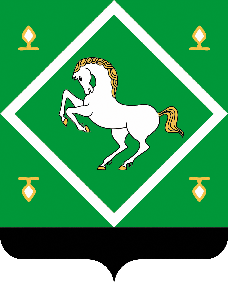 АДМИНИСТРАЦИЯсельского поселениякисак-каинский сельсоветМУНИЦИПАЛЬНОГО  районаЯНАУЛЬСКИЙ РАЙОН РеспубликИ Башкортостан